PEDS ED HED changesFor Peds ED-PED ESI2-3> New section has been added just below RENAL/URINARY for Reproductive
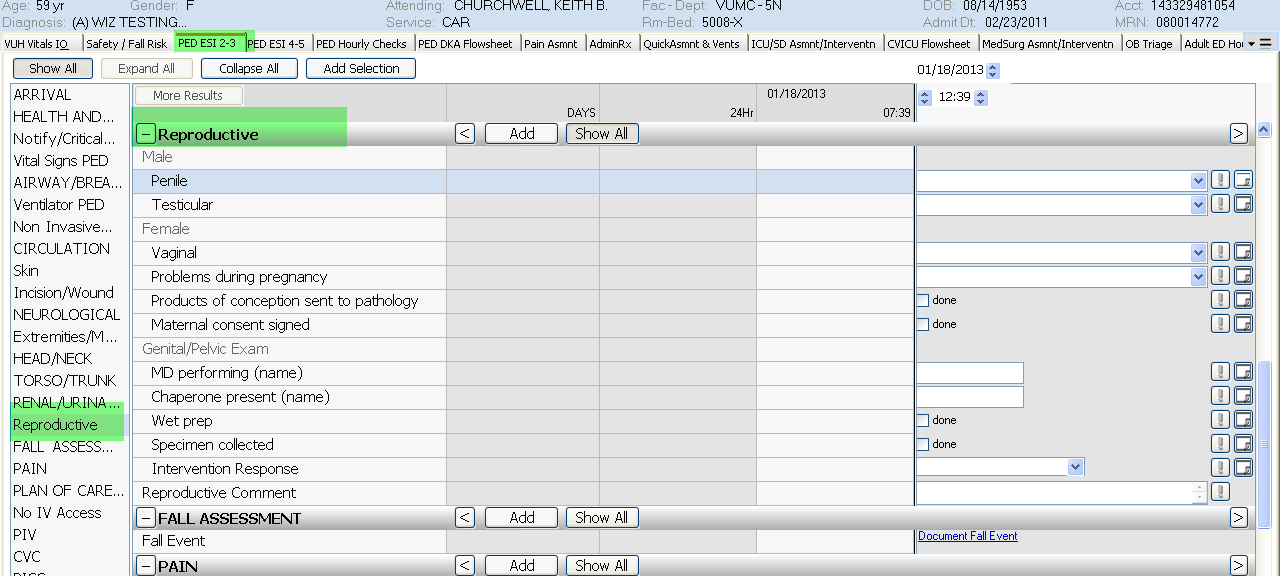 PED ESI 4-5>the Falls Assessment has been added just below the Assemnt/Interventn section 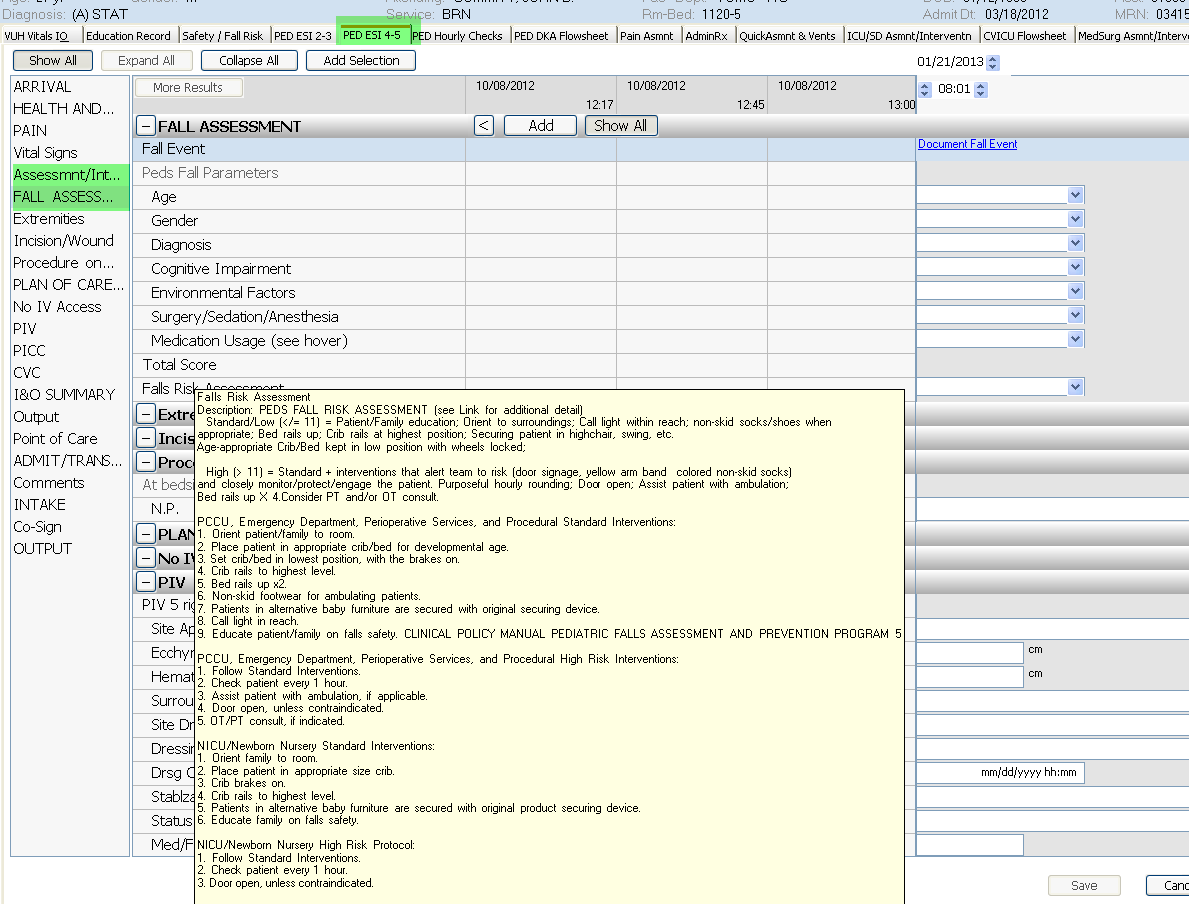 